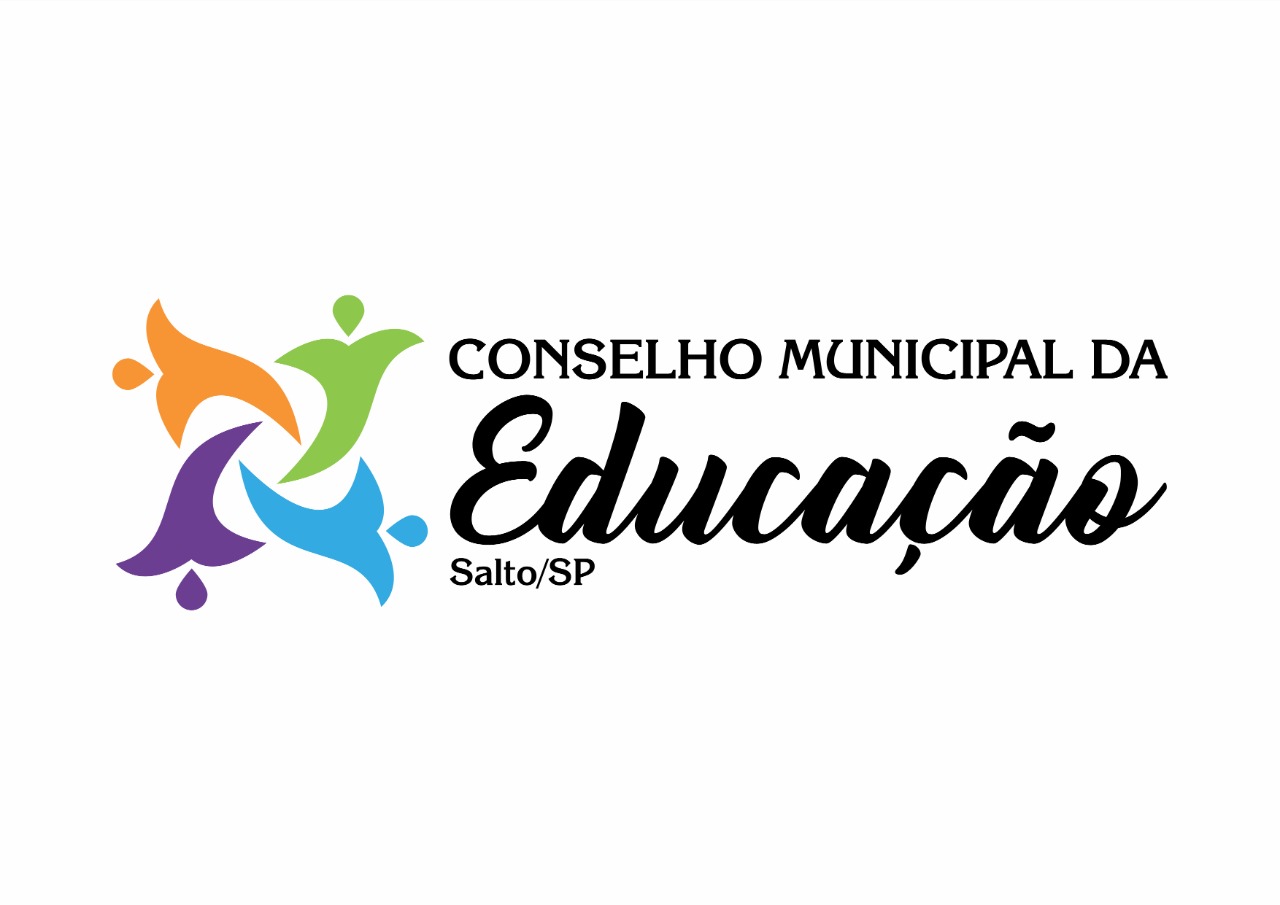 Ofício 56/2021				                          Salto, 11/08/2021Assunto: Entrega de ATA e PARECERExmo. Sra. Anna Christina Carvalho Macedo de Noronha Fávero  Venho por meio deste, entregar a ATA CME da Reunião Extraordinária do dia 26/07/2021 e PARECER 15/2021 – Retomada das aulas na rede municipal da Estância Turística de Salto-SP. Certa da costumeira atenção, despeço-me externando protestos de estima e consideração.Cordialmente,Evelize Assunta PadovaniPresidente CMESalto/SP.Anna Christina Carvalho Macedo de Noronha Fávero  SECRETÁRIA DE EDUCAÇÃO